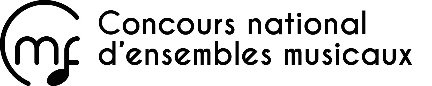 CONCOURS NATIONAL D’ENSEMBLES MUSICAUXCONCOURS NATIONAL D’ENSEMBLES MUSICAUXCONCOURS NATIONAL D’ENSEMBLES MUSICAUXFeuille d'évaluationFeuille d'évaluationFeuille d'évaluationRecto (à compléter par l’organisateur.rice et à remettre à l’ensemble musical)Recto (à compléter par l’organisateur.rice et à remettre à l’ensemble musical)Recto (à compléter par l’organisateur.rice et à remettre à l’ensemble musical)Concours de : Concours de : Concours de : Concours de : Structure organisatrice : Structure organisatrice : Structure organisatrice : Structure organisatrice : Date(s) : Date(s) : Date(s) : Date(s) : CMF régionale et/ou départementale de rattachement : CMF régionale et/ou départementale de rattachement : CMF régionale et/ou départementale de rattachement : CMF régionale et/ou départementale de rattachement : Nom de l'ensemble : Nom de l'ensemble : Nom de l'ensemble : Nom de l'ensemble : Type de formation : Type de formation : Type de formation : Type de formation : Catégorie dans laquelle se présente l’ensemble : Catégorie dans laquelle se présente l’ensemble : Catégorie dans laquelle se présente l’ensemble : Catégorie dans laquelle se présente l’ensemble : Nombre de musicien.ne.s présent.e.s lors du concours : Nombre de musicien.ne.s présent.e.s lors du concours : Nombre de musicien.ne.s présent.e.s lors du concours : Nombre de musicien.ne.s présent.e.s lors du concours : Nom du.de la directeur.rice musical.e : Nom du.de la directeur.rice musical.e : Nom du.de la directeur.rice musical.e : Nom du.de la directeur.rice musical.e : Nom du.de la président.e ou du.de la responsable : Nom du.de la président.e ou du.de la responsable : Nom du.de la président.e ou du.de la responsable : Nom du.de la président.e ou du.de la responsable : ProgrammeProgrammeDurée totale du programme :Durée totale du programme :Titre Indiquer (imposé) / (libre) selon le casCompositeur.rice - Arrangeur.seEditeur.triceDuréeNom des membres du jury Indiquer (président.e)Nom des membres du jury Indiquer (président.e)SignaturesSignatures1122334455CONCOURS NATIONAL D’ENSEMBLES MUSICAUXCONCOURS NATIONAL D’ENSEMBLES MUSICAUXFeuille d'évaluationFeuille d'évaluationVerso (à compléter par le.a président.e du jury et à remettre à l’ensemble musical)Verso (à compléter par le.a président.e du jury et à remettre à l’ensemble musical)Points positifs/QualitésPoints positifs/QualitésPoints à améliorerRemarques générales et pistes de travailRemarques générales et pistes de travailRemarques générales et pistes de travailRésultat obtenuIndiquer Prix mention très bien / Prix mention bien / Prix mention assez bien / Non attribuéRésultat obtenuIndiquer Prix mention très bien / Prix mention bien / Prix mention assez bien / Non attribuéFait à   Fait à   Le Nom du.de la président.e du juryNom du.de la président.e du jurySignature du.de la président.e du jury